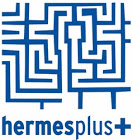 __________________________________________________________________________________OFFRE : Collaborateur/collaboratrice temps plein à l’équipe mobile d’HERMESplus – Contrat de remplacement__________________________________________________________________________________ HERMESplus asbl est un réseau de soins en santé mentale reconnu par les autorités fédérales dans le cadre de la réforme des soins en santé mentale (“Psy107”). Nous sommes une organisation bilingue, active dans la région de Bruxelles-Capitale. L’équipe mobile de crise psychiatrique Tandemplus du réseau Hermesplus intervient en collaborant étroitement avec le bénéficiaire et ses proches. Plus précisément, ce service s’adresse aux personnes de plus de 18 ans qui se trouvent en situation de crise et qui rencontrent des difficultés pour trouver des soins adaptés en santé mentale. L’équipe propose des visites à domicile visant à soulager la personne qui se trouve en détresse ainsi que de constituer ou remettre en place un réseau de soin autour d’elle. Les déplacements se font en transports en commun ou à vélo.Pour plus d’informations, nous vous invitons à consulter : www.hermesplus.be ou www.psy107.be (réforme des soins en santé mentale).ProfilVous êtes détenteur d'un baccalauréat en sciences humaines (assistant en psychologie, assistant social, éducateur spécialisé, infirmer, …) ;Vous portez un intérêt pour les soins psychiatriques mobiles de courte durée;Vous avez une bonne connaissance du français et du néerlandais (la maîtrise d’une langue non européenne est un atout) ;Vous êtes à l’écoute et avez de bonnes capacités d’adaptation en cas de stress ;Vous avez la capacité de répondre face à des situations inattendues et/ou de crise ;Vous savez travailler seul comme en équipe ;Vous n’éprouvez pas de difficulté face aux programmes Microsoft office (Outlook, Word, etc.).TâchesTravailler à partir d'une interpellation de toute personne témoin d'une situation de crise;Organiser une rencontre à la demande d'un tiers ou de la personne elle-même et appréhender la situation à travers le témoignage du demandeur lors d’un appel téléphonique;Assurer un accompagnement en binôme avec un autre membre de l’équipe pour des personnes souffrant de troubles psychologiques, psychiatriques ou souffrant d'assuétude en situation de crise;Se déplacer à domicile ou proposer une alternative de soins ;Travailler en collaboration avec le réseau préexistant ou mener à bien la construction de celui-ci;Travailler dans une équipe pluridisciplinaire où chaque intervenant occupe la place d’accompagnateur psychosocial ;Vous participez aux réunions pluridisciplinaires et y apportez les éléments rassemblés au sujet de la situation personnelle du bénéficiaire ;Vous prenez part aux moments de concertation avec les différents partenaires du réseau.OffreUn contrat de remplacement à temps plein;Un travail passionnant par lequel vous serez lié à un processus innovant dans le secteur de la santé mentale ;Une entrée immédiate en service ;Barème en conformité avec le secteur (barème IFIC).Comment postuler Les candidatures doivent parvenir à l’équipe avant le 15 novembre 2023 à l’adresse mail tandemplus@hermesplus.be . Une lettre de motivation doit être accompagnée d’un CV exhaustif. Les candidats sélectionnés seront invités à une rencontre.Pour plus d’informations, consulter le site web: www.hermesplus.be/tandemplus 